КалендарьV Зимнего первенства городского округа Тольятти по футболу среди юношей.Группа 2010 г.р.г. Тольятти, стадион «Торпедо», 11 декабря 2021г. – 19 февраля 2022г.     	                                                                                                                               Участники: 1. ФК Торпедо  Бабанов А.А., Гафаров М.Г. , 2. Лада-Центр  Шилкин И.А., Бизяев Ю.Е., 3. СШОР №12 «Лада»  Новичихин П.В., 4. Спутник  Зайцев Д.Г., 5. Импульс А  Ивлеев В.В., Лазарев Д.А.,                   6. Импульс Б  Куркин С.А., Забиякин О.А., 7. ЦПФ Лада-Тольятти  Суворкин Н.К.,     8. ФШ Галактикос  Курбанадамов Р.М., 9. Лада-2011  Винокуров И.Н., Галлиулов А.А.             Формат: 8+1 (9х9),  2 тайма по 25 минут, мяч №4,  вне игры есть, обратные замены есть     Все команды cоблюдают требования постановления Губернатора Самарской области                   «О комплексе мер по обеспечению  санитарно-эпидемиологического благополучия населения  в связи                      с распространением   новой  коронавирусной инфекции (CОVID-19)  на  территории  Самарской                    области». 	Поле №1	      1 тур  11 декабря 2021г., суббота  перенос	 Поле №2  Торпедо – Лада-Центр                                      11.30                Галактикос – ЦПФ Лада-ТольяттиЛада-2011 – СШОР №12 «Лада»                     12.50               Импульс Б – Импульс А	                                                    			                Спутник-пропускает                                                         2 тур 18 декабря 2021г., суббота	 ЦПФ Лада-Тольятти -  Лада-2011     7-1            11.30         Спутник – Лада-Центр     0-3Импульс А – Галактикос                    2-2           12.50	          Торпедо – Импульс Б       5-3                                             			                СШОР №12 «Лада» -  пропускает	                                                                                                                       3 тур  25 декабря 2021г., суббота	перенос Торпедо -  Лада-2011                                         11.30              Импульс Б – Лада-ЦентрИмпульс  А – Спутник                                       12.50             ЦПФ Лада-Тольятти –  СШОР №12 «Лада»   	                                                    			                Галактикос-пропускает	                               4 тур  15 января 2022г., суббота	  Торпедо -  Галактикос                                         11.30           ЦПФ Лада-Тольятти – Лада-Центр  Импульс Б – Лада-2011                                      12.50	            СШОР №12 «Лада»  - Спутник	                                                    			                Импульс А-пропускает	                                      5 тур  22 января 2022г., суббота	   Лада-2011 – Лада-Центр                                    11.30           Импульс Б – СШОР №12 «Лада»     Галактикос – Спутник                                        12.50           Импульс А – ЦПФ Лада-Тольятти	                                                    			                Торпедо-пропускает	                                   6 тур  29 января 2022г., суббота	  Торпедо -  Импульс А                                         11.30           Спутник – Лада-2011  ЦПФ Лада-Тольятти – Импульс Б                     12.50	            СШОР №12 «Лада» - Галактикос                                                    	                                                     Лада-Центр-пропускает
                                              7 тур  05 февраля 2022г., суббота	  Торпедо -  ЦПФ Лада-Тольятти                        11.30            Лада-Центр - Галактикос  СШОР №12 «Лада»   – Импульс А                   12.50	             Спутник – Импульс Б                                                    	Лада-2011-пропускает
	 8 тур  12 февраля 2022г., суббота	  Спутник -  ЦПФ Лада-Тольятти                         11.30          Лада-Центр – Импульс А  Лада-2011  – Галактикос                                     12.50	           Торпедо – СШОР №12 «Лада»                                                     	Импульс Б-пропускает
                                                      9 тур  19 февраля 2022г., суббота	  Лада-2011 – Импульс А                                      11.30           Лада-Центр – СШОР №12 «Лада»     Галактикос – Импульс Б                                     12.50	           Торпедо – Спутник                                                    	                                                   ЦПФ Лада-Тольятти-пропускает



                                              Таблица группы 2010 г.р.                                                       11 декабря 2021г. – 19 февраля 2022г.                                                                              2 тур* 		* Все игры Зимнего первенства команды играют с 2 тура!      Игры 1 тура будут перенесены на более поздний срок, информацию разместим                                          в группе СШОР №12 «Лада» ВКонтакте!	                     Группа 2010 г.р.  играет 4 тур!местокомандаматчипобеданичьяпроигрышмячиочки1   ЦПФ Лада-Тольятти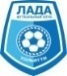 11007-1 (+6)32       Лада-Центр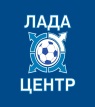 11003-0 (+3)33       Торпедо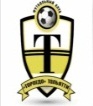 11005-3 (+2)34-5       Импульс А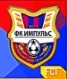 1010  2-2 (0)14-5       Галактикос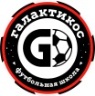 1010  2-2 (0)16       Импульс Б10013-5 (-2)07       Cпутник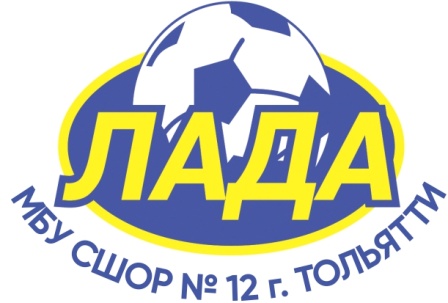 10010-3 (-3)08       Лада-201110011-7 (-6)09     СШОР №12 «Лада»0000   00